Name:  _____________________________________  Date:  __________________Seventh Grade Civics-Chapter Two Section Three The Nation's First GovernmentsCompletionComplete each statement.	1.	The central government authority under the Articles of Confederation was the ____________________.	2.	The Articles of Confederation governed the United States from 1781 through ____________________.	3.	The government of the Confederation could not pay its debts because it lacked the power to ____________________ the states or American citizens.	4.	Farmers in western ____________________ led Shays's Rebellion in 1787.Multiple ChoiceIdentify the choice that best completes the statement or answers the question.MAIN IDEAS____	5.	Which feature did the State constitutions and the Articles of Confederation have in common?____	6.	Which of these State constitutions is the oldest and still in force today?____	7.	After the Revolutionary War, the National Government____	8.	The government set up by the Articles of Confederation had____	9.	At the Philadelphia Convention, the delegates met initially to____	10.	The first State constitutions, adopted after independence,____	11.	Which of the following can be said to have contributed the MOST toward the realization that the nation needed a stronger central government?____	12.	The Articles of Confederation had to be approved by____	13.	What type of legislatures did most states establish?____	14.	What was America's first constitution called?Article V“For the more convenient management of the general interests of the united states, delegates shall be annually appointed in such manner as the legislature of each state shall direct, to meet in Congress on the first Monday in November, in every year, with a power reserved to each state, to recall its delegates, or any of them, at any time within the year, and to send others in their stead, for the remainder of the Year.“No state shall be represented in Congress by less than two, nor by more than seven Members; and no person shall be capable of being a delegate for more than three years in any term of six years; . . .”		–from the Articles of Confederation____	15.	 According to the Articles of Confederation, who appointed how many delegates to Congress from each state?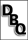 ____	16.	 Based on the chart, under the Articles of Confederation congress did not have the power to _____.Vocabulary: Please define the following terms.	17.	constitutionbicameralconfederationratifyamendrevisea.royal governorsb.bill of rightsc.principle of popular sovereigntyd.a strong executive elected by popular votea.Massachusettsc.New Hampshireb.South Carolinad.Virginiaa.proved too weak to deal with growing economic and political problems.b.refused to repay the war debt it owed to the States.c.permitted the States to make agreements with foreign governments.d.began imposing harsh tax policies on property owners and merchants.a.no legislative or judicial branch.b.only a legislative and an executive branch.c.only a legislative branch, consisting of a unicameral Congress.d.only a legislative branch, consisting of a bicameral Congress.a.make revisions to the Articles of Confederation.b.open their sessions to the public.c.pass proposals by unanimous vote only.d.draft a new constitution.a.placed most authority with the State governors.b.provided for lengthy terms for elective offices.c.placed most authority with the State legislatures.d.extended voting rights to all adult State residents.a.political issuesb.economic issuesc.military issuesd.social issuesa.7 states.b.13 states.c.11 states.d.9 states.a.monarchyb.multihousec.bicamerald.single-housea.American Constitutionc.Bill of Rightsb.Articles of Confederationd.Republic Plana.The citizens of each state voted to appoint three delegates to Congress every three years.b.The governor of each state appointed two delegates to Congress.c.The legislature of each state appointed from two to seven delegates to Congress.d.The chief justice of each state’s supreme court  appointed two delegates every three years.National Government Underthe Articles of ConfederationNational Government Underthe Articles of ConfederationCongress CouldCongress Could NotMaintain an army and navyLevy taxes on statesDeclare war and peacePrevent states from issuing their own moneyMake treaties and allianceswith other nationsElect a presidentBorrow moneyAmend the articles without the consent of all13 statesEstablish a post officeRequire states to provide money for runningthe national governmentRegulate coinageRegulate trade and commerceManage affairs with Native AmericansEnforce a law in any state that did not acceptthat lawa.declare a warc.make a treaty with another countryb.elect a presidentd.maintain a navy